Девиз и логотип НСО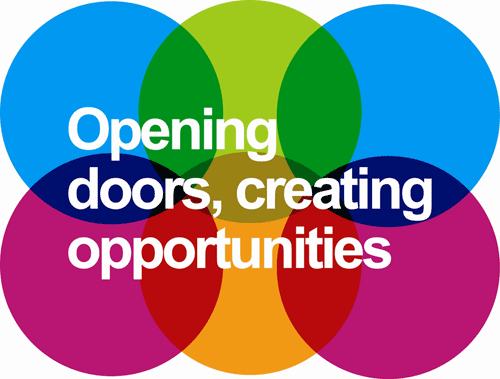 Цель НСО:содействие развитию научной активности молодых ученых;активизация профессиональной деятельности молодых ученых;объединение их усилий для разработки актуальных научных проблем и решения приоритетных научных задач.Задачи деятельности НСО:привлечение молодых ученых к развитию научной деятельности; отбор и популяризация выдающихся достижений молодых ученых; представление их для участия в федеральных и региональных конкурсах.Таблица-анкета результатов деятельности НСО за 2018. год.Академия физической культуры и спорта, Иностранный язык как неотъемлемый компонент жизни специалиста в сфере ФКиС, Тер-Акопян Тамара Араиковна, Ващенко Елизавета Александровна, контактная информация СНО: estepanova@sfedu.ru, 8-904-44-16-304Академия физической культуры и спорта, Иностранный язык как неотъемлемый компонент жизни специалиста в сфере ФКиС, Тер-Акопян Тамара Араиковна, Ващенко Елизавета Александровна, контактная информация СНО: estepanova@sfedu.ru, 8-904-44-16-304№ п/пМероприятиеКоличествоЧисло студентов-членов СНО, принявших участиеРезультат(кол-во наград)1.Заседания СНО6все2.Научные мероприятия ЮФУ2все3.Областные, научные мероприятия4.Всероссийские научные мероприятия255.Международные научные мероприятия136.Межвузовские научные мероприятия7.Научные публикации (статьи, тезисы)0008.Участие в грантах и исследовательских программах